       РЕГЛАМЕНТЧемпионата Северо-Западного ФО по бодибилдингу и фитнесуи Турнира «Северная Пальмира»Санкт-Петербург, 08 – 10 апреля 2022г.Цели и задачиСоревнования проводятся с целью популяризации и развития бодибилдинга и фитнеса, как наиболее эффективных средств оздоровления населения, повышения мастерства участников, выявления лучших спортсменов для комплектования сборной команды Санкт-Петербурга для участия в Кубке России в г. Челябинске 21-25 апреля 2022г.Сроки, место и порядок проведенияСоревнования будут проходить 09-10 апреля 2022 года в Концертно-спортивном комплексе «Тинькофф Арена» (www.tinkoffarena.ru) по адресу: Приморский пр., дом 80, корпус 1 (станция метро «Беговая»). Комиссия по допуску (взвешивание, измерение роста) будет проходить 08 апреля 2022 года в ЦФКиС «Нарвская застава» стадион «Шторм» по адресу: пр. Народного ополчения, 24 (станция метро «Ленинский проспект»).08.04.2022 (пятница) 1100 – 2100           Комиссия по допуску (строго по Расписанию – см. ниже).09.04.2022 (суббота) 1100 – 1900     1000 Инструктаж судей	Пляжный бодибилдинг - мужчины (176см, 182см, +182см)Конкурс Фит-модель – женщины  (166см, +166см) и абс. первенствоФитнес-бикини  – женщины (160см, 163см, 166см, 169см, 172см, +172см)	Бодибилдинг - мужчины (70, 75, 80, 85, 90, 95, 100, +100кг)	1900-2200 Торжественное открытие. Турнир «Северная Пальмира»Акробатический фитнес (женщины) – абсолютная категорияПляжный бодибилдинг – абс.пер-во среди чемпионов и приглашенных тренерским советом ФББ СПб финалистов ростовых кат.176см, 182см, +182смАтлетик (Классик-физик) (мужчины) – абсолютная категорияФитнес-бикини – абс.пер-во среди чемпионок  и приглашенных тренерским советом ФББ СПб призерок ростовых кат.: 160см, 163см, 166см, 169см, 172см, +172смБодибилдинг (мужчины) – абс.пер-во среди чемпионов и приглашенных тренерским советом ФББ СПб призеров весовых кат.: 70кг, 75кг, 80кг, 85кг, 90кг, 95кг, 100кг, +100кг.10.04.2022 (воскресенье) 0900 – 2100     0830 Инструктаж судейФитнес – юноши; девочки до 9 лет, до 15 лет; юниорки – все в абс.категорияхБодибилдинг – юноши (абс.категория), юниоры (75, +75 и абс. первенство)Бодибилдинг – мастера (40-49 лет: 90, +90кг; ст.50 лет – абс.кат; ст.60 лет – абс.кат.),                           и абс.первенство среди всех категорий мастеровКонкурс Пляжный бодибилдинг – «дебют» - абсолютная категорияКонкурс Фитнес-бикини – «дебют» (166см, +166см) и абс. первенствоПляжный бодибилдинг: юниоры и мастера - абс.категорииФитнес-бикини – юниорки» (166см, +166см) и абс.пер-во; мастера (35-39 лет,  ст.40 лет -все в абсолютной категории и абс.пер-во)Атлетический бодибилдинг – абсолютная категорияФитнес – мужчины – абсолютная категорияВелнес-фитнес - женщины – абсолютная категорияБодибилдинг – женщины – абсолютная категорияАртистический фитнес – абсолютная категорияБодифитнес – женщины (163см, 168см,+168см и абс. первенство)Классический бодибилдинг – мужчины (175см, 180см, +180см и абс. первенство)– 2 –	3.     Руководство соревнованиямиОбщее руководство подготовкой к соревнованиям осуществляет оргкомитет при поддержке Федерации бодибилдинга Санкт-Петербурга (ФББ СПб). Непосредственное  руководство соревнованиями возлагается  на  ГЛАВНУЮ судейскую коллегию ФББ СПб.Главный судья 		      -  судья в/к ВИШНЕВСКИЙ А.В.Пред.судейской коллегии  -  судья в/к ВЫСОКОВ А.Л.Зам.пред.суд. коллегии      -  судья в/к ЕРШОВ П.А.Главный секретарь	      -  судья в/к Михайлова Н.В.Зам.гл.секретаря		      -  судья ГЕРАСИМОВА Е.В.Судьи-комментаторы 	      -  Д.КРЫЛОВ, З.РУДЕНКО4.    Участники соревнованийК соревнованиям допускаются спортсмены девяти возрастных групп: девочки до 9 лет (2015-2013 г.р.), девочки до 15 лет (2012-2007 г.р.), юноши до 18 лет (2006-2004 г.р.), юниоры до 23 лет (2004 – 1999 г.р), и юниорки до 23 года (2006-1999 г.р.), взрослые – старше 23 лет (1999 г.р. и ранее), мастера (женщины) – старше 35 лет (1987 г.р. и ранее) и старше 40 лет (1982 г.р. и ранее), ветераны/мастера (мужчины) – старше 40 лет (1982 г.р. и ранее), старше 50 лет (1972 г.р и ранее) и старше 60 лет (1962 г.р и ранее). Возраст определяется по году рождения.В бодибилдинге Юноши соревнуются в абсолютной категории; юниоры соревнуются в категориях 75, +75 кг и в абсолютном первенстве; МАСТЕРА соревнуются в возрастных категориях 40-49 лет: 90кг, +90кг; старше 50 лет и старше 60 лет в абсолютных категориях и в абсолютном первенстве среди этих возрастных категорий; ЖЕНЩИНЫ соревнуются в абсолютной категории; Мужчины 70, 75, 80, 85, 90, 95, 100, +100 кг и в абсолютном первенстве.В классическом бодибилдинге МУЖЧИНЫ соревнуются в категориях 175см, 180см, +180см и в абсолютном первенстве.В акробатическом фитнесе ДЕВОЧКИ соревнуются в категориях до 9 лет и до 15 лет; ЮНОШИ, юниорки, женщины и мужчины соревнуются в абсолютных категориях. В артистическом фитнесе женщины соревнуются в абсолютной категории (двойное участие в акробатическом фитнесе и в артистическом фитнесе запрещено!)В бодифитнесе женщины соревнуются в категориях: 163см, 168, +168см и в абсолютном пер-ве.В фитнес-бикини ЮНИОРКИ соревнуются в категориях: 166см и св.166см и в абсолютном пер-ве; МАСТЕРА соревнуются в категориях: 35-39 лет и старше 40 лет – все в абсолютных категориях, и в абсолютном первенстве; женщины соревнуются в категориях: 160см, 163см, 166см, 169см, 172см, +172см и в абсолютном первенстве. В конкурсной категории фитнес-бикини дебют соревнуются впервые участвующие спортсменки в категориях: 166см и св.166см  (см. Правила ниже) и в абсолютном пер-ве.В пляжном бодибилдинге ЮНИОРЫ и МАСТЕРА соревнуются в абс.категориях, МУЖЧИНЫ соревнуются в категориях: 173см, 179см, +179см и в абсолютном пер-ве.В конкурсной категории пляжный бодибилдинг дебют соревнуются впервые участвующие спортсмены в абсолютной категории (см. Правила ниже).В атлетик (классик физик) МУЖЧИНЫ соревнуются в абсолютной категории.В атлетическом бодибилдинге (muscular physique)  МУЖЧИНЫ соревнуются в абсолютной категории.В велнес-фитнес ЖЕНЩИНЫ соревнуются в абсолютной категории.    Соревнования в конкурсной категории (без очков в командный зачёт) проводятся среди Фит-модель – женщины: 166см и св.166см и в абсолютном первенстве.  Правила соревнований в вышеуказанных дисциплинах – на сайте www.fbbr.org.Спортсмены соревнуются в 52 категориях и в 10 абсолютных первенствах.  ВНИМАНИЕ! Количество категорий может быть пересмотрено судейской коллегией в зависимости от количества заявленных участников, если менее пяти человек в категории, то категории будут объединены либо при большом количестве участников разделены.Спортсмены могут заявляться в несколько дисциплин и категорий, в случае соответствия росто/весовым ограничениям, при дополнительном стартовым взносе: 1250руб - предварительная оплата на платформе fbbr.online по 05.04.2022, 1500руб – в день регистрации 08.04.2022! Спортсменам МУЖЧИНАМ и ЮНИОРАМ в бодибилдинге, занявшим в течение предыдущего соревновательного года призовые места на Кубке и/или чемпионате Санкт-Петербурга и России, при взвешивании на данных соревнованиях дается провес: 1 место-3 кг, 2 место-2 кг, 3 место-1 кг, а ЮНОШАМ в бодибилдинге, МУЖЧИНАМ в классическом бодибилдинге, атлетик (классик физик) соответственно: 1,5 кг, 1,0 кг и 0,5 кг. Судьи на инструктаже и жеребьевке должны предоставить квалификационную книжку спортивного судьи с обязательным посещением судейского семинара, который состоится 26.03.2022 в 18.00 на стадионе «Шторм» (пр.Народного Ополчения, 24).5. Заявки на участиеПодача заявок для спортсменов на участие в Чемпионате СЗФО – 2022 возможна на онлайн-платформе ФББР – www.fbbr.online. Любой спортсмен самостоятельно регистрируется на указанном сайте, заполняя все необходимые поля анкеты с подачей заявки на соревнования. Далее заявка должна быть подтверждена руководством региональной федерации бодибилдинга, в которой состоит спортсмен. После одобрения заявки на электронную почту поступит подтверждение и будет открыт доступ для онлайн оплаты членских и целевых (стартовых) взносов со скидкой.Заполненную анкету можно распечатать в зоне регистрации спортсменов, без необходимости ее повторного заполнения. В анкете будет стоять отметка об онлайн оплате взносов.          Окончательная заявка (образец ниже) от клубных команд, заверенная врачом, предоставляется на комиссии по допуску 08 апреля 2022г (на бланке организации, с печатью и подписью руководителя организации или лица, его замещающего, с указанием Ф.И.О, должности и контактного телефона, уполномоченных представлять команду)             Решение о допуске для участия в соревнованиях принимает Комиссия по допуску спортсменов. Участники соревнований должны иметь паспорт, страховку от нечастных случаев, качественную фонограмму выступления на флэш-носителе, и медицинскую справку для выступающих в личном зачете (ОБЯЗАТЕЛЬНОЕ УСЛОВИЕ, иначе допуска к соревнованиям НЕ БУДЕТ). Согласно приказа Минспорта РФ №227 от 17.03.2015, каждый участник соревнований должен иметь квалификационную книжку спортсмена для оформления спортивных разрядов. Для оформления книжки иметь с собой фото 3х4.            К участию в соревнованиях допускаются команды атлетических клубов и спортсмены, занимающиеся самостоятельно, при обязательном членстве в ФББ СПб. Членство ФББ СПб оформляется на 1 год для лиц старше 16 лет - 1000 руб. (вступление), продление членства – 700 руб в год. Оплата членского взноса для спортсменов осуществляется онлайн на платформе fbbr.online по 05.04.2022 включительно, либо на регистрации участников 08.04.2022г.         Каждый участник СОРЕВНОВАНИЙ старше 16 лет оплачивает целевой (стартовый) взнос, который идёт на уставную деятельность ФББ СПб. Оплата стартового взноса для спортсменов осуществляется онлайн на платформе fbbr.online включительно по 05.04.2022 со скидкой - 2500 рублей, либо в день регистрации участников 08.04.2022 - 3000 рублей.Финальный день онлайн оплат – 05.04.2022. Иногородние спортсмены должны быть действующими спортсменами ФББР и иметь заявку от своей региональной федерации. Ответственность за нарушение правил ФББР по поводу участия в соревнованиях альтернативных организаций на сайте: http://fbbr.org/2018/1615. Соревнования, которые проходят под эгидой ФББР, включены в календарный план соревнований ФББР см. www.fbbr.org, раздел Календарь соревнований. Справки по телефону: +7 (953) 149-98-09 или по емейл: info@fbbr.org.6. Порядок определения победителей и награждениеПобедители в соревнованиях определяются, согласно правилам, по наименьшей итоговой сумме мест. При равном количестве мест победитель определяется по правилам IFBB (по наибольшему количеству высших мест). Команда-победительница определяется по наибольшей сумме очков, полученных пятью лучшими спортсменами каждой команды (1 место - 16 очков, 2 место - 12 очков, 3 место - 9 очков, 4 место - 7 очков, 5 место - 6 очков, .... 10 место - 1 очко). Очки, данные команде девочками, юношами оцениваются 50%, а юниорами, юниорками, ветеранами, участниками категорий «фитнес-бикини», «пляжный бодибилдинг», «велнес-фитнес», «атлетический бодибилдинг» и «артистический фитнес» - 75% от их набранной суммы очков. Чемпионы в абсолютных первенствах получают дополнительно к своей сумме очков в командный зачет по 2 очка. Команды, занявшие 1, 2 и 3 места, награждаются кубками и дипломами. Участники, занявшие 1, 2, 3 места награждаются дипломами, медалями и кубками, 4, 5, 6 места - дипломами. На соревнованиях планируется призовой фонд. Спортсмену, добившемуся за прошедший сезон наибольшего прогресса, вручается приз президента ФББР «Приз Прогресса».  В дисциплине БОДИБИЛДИНГ среди мужчин учреждается кубок за «Лучшую произвольную программу». Среди МАСТЕРОВ по бодибилдингу старше 50 лет вручается приз "Кубок Мастеров". Учредители номинации - Олисов А., Завалко В. и Сабуров П.Каждому участнику будет выдан браслет, который является пропуском на место проведения соревнования.РАСПИСАНИЕ РЕГИСТРАЦИИ 08.04.2022, стадион «Шторм» (пр.Народного ополчения, 24)Всем спортсменам обязательно иметь на регистрации соревновательный костюм!На регистрации с 11:00 будет организована запись на профессиональное нанесение грима марки «Jan Tana» партнером чемпионата. Электронная запись на грим начнется за месяц до соревнований на сайте http://www.sportzagar.ru. Цена за два слоя – 4500 руб. Телефон для предварительной записи 8 921 959 09 85 - Виталий.На соревнованиях будет предложена услуга сценического макияжа (стоимость: макияж – 4500руб, укладка – 3000руб, макияж+укладка=7000руб.). Предварительная запись через WhatsApp 8 921 094 30 15 Виктория.Сборная команда Санкт-Петербурга формируется по результатам Чемпионата СЗФО-2022 по решению тренерского совета ФББ СПб. Дополнительное участие в Кубке России разрешается (за свой счет) без ограничений. Предварительные заявки на участие в кубках/чемпионатах России, Европы и мира отправлять главному тренеру сборных команд СПб Ершову Павлу pavelspblider@yandex.ru.– 5 –Внимание! В расписании Мероприятия возможны изменения..– 6 –Чемпионат проводится в строгом соответствии с Регламентом Роспотребнадзора по организации и проведению физкультурных и массовых мероприятий на территории РФ  в условиях сохранения рисков заражения COVID-19. Участники соревнований обязаны соблюдать действующие ограничительные меры по профилактике коронавирусной инфекции COVID-19.На основании постановления Правительства Санкт-Петербурга от 13.03.2020г. No121 с дополнениями и изменениями к нему от 23.12.2021г. допуск совершеннолетних участников (представителей) будет осуществляться при наличии:- либо QR-кода, полученного с использованием специализированного приложения Единого портала государственных и муниципальных услуг, которым подтверждается получение гражданами второго компонента вакцины или однокомпонентной вакцины;-либо QR-кода, полученного с использованием специализированного приложения Единого портала государственных и муниципальных услуг, которым подтверждается то, что они перенесли коронавирусную инфекцию и с даты их выздоровления прошло не более шести календарных месяцев;- либо справки, подтверждающей наличие медицинского отвода от вакцинации против коронавирусной инфекции, выданной врачебной комиссией медицинской организации, где наблюдается пациент по заболеванию, являющемуся медицинским отводом, и справки о наличии отрицательного результата лабораторного исследования на COVID-19 методом ПЦР, проведенного не ранее 48 часов до прибытия на место проведения. Допуск несовершеннолетних участников будет осуществляться при предъявлении справки о наличии отрицательного результата лабораторного исследования на COVID-19 методом ПЦР, проведенного не ранее 48 часов до прибытия на место проведенияДля иногородних предоставляется возможность размещения в близлежащем отеле – «Lahta Plaza» ЛАХТА ПЛАЗА, Приморский проспект д .78 к.1. https://lahtaplaza.ru/.Условия для бронирования для участников чемпионата:Одноместный/Двухместный номер - 4000р в сутки, Трёхместный номер - 5500р в сутки. Завтраки включены на всех гостей в формате Шведский стол.При бронировании на сайте либо по контактному телефону +7 (812) 635 05 55 нужно будет указать промокод «FBBR2022» с 08 по 11 апреля. Предоплата первых суток обязательна.Правила категории «дебют» - фитнес-бикини и «дебют» пляжный бодибилдингВ категории могут принимать участие спортсмен/ки, ранее не принимавшие участие в соревнованиях под эгидой ФББР до 01 января 2022 года. Т.е. новичок это тот, кто впервые начал выступать под эгидой̆ ФББР в 2022 году. В 2023 году он уже не будет считаться новичком. Если новичок выступит на национальном Чемпионате (Кубке/Чемпионате России) среди не новичков, то он теряет статус новичка.             Если спортсмен/ка участвовал/а ранее в соревнованиях в другой номинации, то ОН/ОНА НЕ теряет статус НОВИЧКА. Вопросы по участию: эл.почта info@fbbr.org, тел.8(953)149-98-09.Новые правила в дисциплине «фитнес» среди мужчин – отменены росто-весовые критерии.Новые правила в дисциплине «фитнес» среди женщин – разделение на 2 категории: акробатический фитнес (по прежним правилам) и артистический фитнес.Правила по артистическому фитнесу. Цель данной категории - дать возможность большему количеству женщин с красивым телом, но не имеющим специальной гимнастической или акробатической подготовки, реализовать свой творческий талант в спортивных движениях под музыку на сцене. Введение данной категории создаст дополнительную мотивацию женщинам, занимающимися силовыми тренировками, развивать не только пропорции тела, но и изучать  хореографию, актерское мастерство, совершенствовать гибкость. В раунде «тело» - мышечное развитие, пропорции, позирование, дефиле – как в дисциплине фитнес-бикини. Судейство – идентично дисциплине фитнес-бикини.В раунде произвольной программы спортсменка должна с помощью костюма, аксессуаров, музыки, движений телом, эмоций, хореографии и актерского мастерства создать на сцене  узнаваемый образ, понятный судьям и зрителям. Задача спортсменки создать неповторимое красивое и захватывающее шоу без использования сложных силовых и акробатических элементов, длительностью не более 90 секунд. Судьи оценивают общее впечатление, с момента представления спортсменки  до момента её ухода со сцены без оценки телосложения спортсменки. Произвольная программа может включать в себя:- Элементы растяжки и гибкости: шпагаты, прогибы, махи, мосты, кувырки и подобные элементы- Несложные силовые элементы- Небольшие хореографические прыжки.Обязательных элементов нет. Темп выполнения произвольной программы необязательно должен быть чрезвычайно высоким. Опоры запрещены. Все используемые предметы спортсменка должна сама вынести на сцену и потом унести.         Запрещённые элементы:- все акробатические элементы, при которых руки и ноги одновременно оторваны от пола;- силовые элементы, при выполнении которых используется стойка на руках (на ладонях), ходьба в стойке на руках;- элементы на равновесие, демонстрирующие чрезмерную гибкость в пояснично-крестцовом отделе позвоночника. В случаях использования в произвольной программе запрещённых элементов, оценка должна быть снижена.В артистическом фитнесе могут принимать участие спортсменки из категорий «фитнес-бикини». Двойное участие в акробатическом фитнесе и артистическом фитнесе ЗАПРЕЩЕНО.Внимание участников! Нанесение грима ТОЛЬКО в зоне, отведенной для гримирования.Вход в зрительный зал ТОЛЬКО в одежде после тщательного удаления грима с рук.Администрация КСК «Тинькофф Арена» будет штрафовать за порчу имущества(следы от грима на стенах, сиденьях и т.п.).           «Утверждаю»Президент Федерациибодибилдинга Санкт-Петербурга_____________ Вишневский  А.В.«____»________________ 2022г.              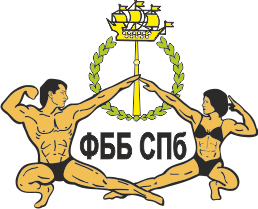 Титу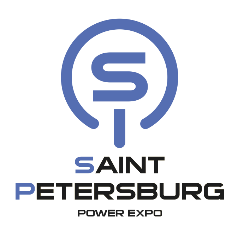 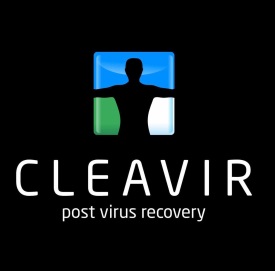 Титульный партнерп/пФ.И.О(полностью)Дата рождения(полностью)Разряд, званиеНоминация/Категория(вес, рост)(полностью)Мед.допуск1.с 11-00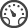 до 14-001. Бодибилдинг   - юноши, юниоры2. Бодибилдинг - мужч.-мастера 3. Бодибилдинг  - женщины4. Акробатический фитнес   - юниорки, женщины, мужчины5. Бодифитнес    - женщины, 163см, 168см, +168см6.  Артистический фитнес – женщины7. Классический бодибилдинг    -  мужчины, 175см, 180см, +180см8. Атлетический бодибилдинг - мужчиныс 14-00 до 15-009. Бодибилдинг  - мужчины, 70кг, 75кг, 80кг, 85кг, 90кг, 95кг, 100кг, +100кг10. Атлетик - мужчиныс 15-00 до 16-3011. Пляжный ББ – юниоры, мастера, дебют12. Пляжный ББ - мужчины 176см, 182см, +182смс 16-30 до 19-3013. Фит-модель – 166 см и + 166см14. Дебют – бикини женщины – 166 см и + 166см15. Фитнес-бикини - юниорки16. Фитнес-бикини – мастера 35-39 лет и старше 40 лет17. Фитнес-бикини - женщ., 160см, 163см, 166см, 169см, 172см, +172см18. Велнес-фитнес- женщиныПрограмма Чемпионата Северо-Западного ФО по бодибилдингу и фитнесуПрограмма Чемпионата Северо-Западного ФО по бодибилдингу и фитнесуПрограмма Чемпионата Северо-Западного ФО по бодибилдингу и фитнесуПрограмма Чемпионата Северо-Западного ФО по бодибилдингу и фитнесуПрограмма Чемпионата Северо-Западного ФО по бодибилдингу и фитнесу08.041100 -- 210008.041100 -- 210008.041100 -- 2100Комиссия по допуску (взвешивание, измерение роста и оплата взносов – по расписанию). Участники получат свои номерки без жеребьевки по порядку регистрации в категории. Комиссия по допуску (взвешивание, измерение роста и оплата взносов – по расписанию). Участники получат свои номерки без жеребьевки по порядку регистрации в категории. 09.0409.041000Инструктаж судей. Формирование судейских бригадИнструктаж судей. Формирование судейских бригадсубботасубботаС 1100  до  22001. Фит-модель  - женщ., 166см  (I раунд)2. Пляж.б/б                -муж., 176см3. Фит-модель  - женщ., +166см (I раунд)4. Пляж.б/б                -муж., 182см5.Фит-модель - женщ., 166см (II раунд)6.Пляж.б/б                -муж., +182см7. Фит-модель- женщ., +166см (II раунд)8. Награждение - пляж.б/б 176см, 182см, +182см, абс.пер-во +награжд.9. Награждение        - фит-модель 166см, +166смабс.пер-во +награжд.10. Бодибилдинг   - мужчины,      70кг11. Бодибилдинг   - мужчины,      75кг12. Фитнес-бикини - женщины,                   160см13. Фитнес-бикини - женщины,                    163см14. Награждение    - б/б мужчины,         70кг15. Награждение    - б/б мужчины,         75кг16. Награждение   - фитнес-бикини,     160cм17. Награждение    - фитнес-бикини,    163см18. Бодибилдинг    - мужчины,                80кг19. Бодибилдинг    - мужчины,               85кг20. Фитнес-бикини - женщины,                   166см21. Фитнес-бикини  - женщины,                  169см22. Награждение    - б/б мужчины,          80кг23. Награждение    - б/б мужчины,          85кг24. Награждение     - фитнес-бикини,     166см25. Награждение     - фитнес-бикини,     169см26. Бодибилдинг    - мужчины,               90кг27. Бодибилдинг    - мужчины,               95кг28.  Фитнес-бикини  - женщины,                    172см29. Фитнес-бикини  - женщины,                   +172см30. Награждение    - б/б мужчины,          90кг31. Награждение    - б/б мужчины,           95кг32. Награждение    - фитнес-бикини,      172см33. Награждение    - фитнес-бикини,     +172см34. Бодибилдинг    - мужчины,                 100кг35.  Бодибилдинг    - мужчины,                +100кг36. Награждение    - б/б мужчины,           100кг37. Награждение    - б/б мужчины,        +100кг1900  Турнир «Северная Пальмира»38. Акробат.фитнес - женщины,  абс.кат. (I раунд)39. Пляж.б/б            - муж.,абс.первенство40. Акробат.фитнес  - женщины, абс.кат. (II раунд)41. Атлетик  - муж., абс.кат.42. Фитнес-бикини - абс. первенство43. Бодибилдинг  - муж.,абс. первенство44. Награждение команд45. Награждение всех категорий турнира10.0410.04900Фитнес            - юноши, абс.кат. (I раунд)Фитнес            - девочки, до 9 лет (I раунд)Бодибилдинг  - юноши,                   абс.кат.Фитнес            - девочки, до 15 лет (I раунд)Фитнес           - юн-ки, абс.кат.      (I раунд)Фитнес            - юноши, абс.кат. (II раунд)Фитнес            - девочки, до 9 лет (II раунд)Фитнес            - девочки, до 15 лет (II раунд)Фитнес           - юн-ки, абс.кат.      (II раунд) Награждение  - фитнес-юноши, абс.кат.Награждение  - б/б юноши,             абс.кат. Награждение  - фитнес-девочки до 9 лет Награждение - фитнес-девочки до 15 лет14. Награждение  - фитнес-юр-ки,  абс. кат.15. Бодибилдинг  - юниоры, 75кг16. Бодибилдинг  - юниоры, +75кг17. Награждение  - б/б юниоры, 75кг18. Награждение  - б/б юниоры,  +75кг19. Бодибилдинг  - ю-ры, абс.перв. + награжд.20. Бодибилдинг  - муж.-мастера, 40-49л 90кг21. Бодибилдинг  - муж.-мастера, 40-49л +90кг22. Бодибилдинг  - муж.-мастера, 50-59лет абс.к23. Бодибилдинг  - муж.-мастера, стар.60л абс.к24. Награждение   - мужч.-мастера, 40-49л 90кг25. Награждение   - мужч.-мастера, 40-49л +90кг26. Награждение - мужч.-мастера, 50-59л абс.кат.27. Награждение - мужч.-мастера, 60 лет абс.кат.28. Бодибилдинг - мужч.-маст.,абс.перв.+ нагр.29. Пляж.б/б           - «дебют», абс.кат.30. Фитнес-бикини – «дебют» 166см31. Фитнес-бикини – «дебют» +166см. 32. Награждение     - пляж.б/б дебют33. Награждение    - фитнес-бикини, дебют 166см, +166см, абс.пер-во и награждение34. Пляж.б/б           - юниоры, абс.кат.35. Пляж.б/б           - мастера, абс.кат.36. Награждение     - пляж.б/б-юн-ры,  абс. кат.37. Награждение    - пляж.б/б-мастера,  абс. кат.38. Фитнес-бикини – юниорки, 166см39. Фитнес-бикини – юниорки, +166см40. Фитнес-бикини - мастера, 35-39 лет, абс.кат.41. Фитнес-бикини - мастера, +40 лет, абс.кат.42. Награждение    - фитнес-бикини, юн-ки 166см, +166см, абс.пер-во и награждение 43. Награждение    - фитнес-бикини, мастера:35-39 лет, +40 лет, абс.пер-во и награж.44. Атлетический б/б  - муж., абс.кат.45. Фитнес           - мужчины, абс.кат.   (I раунд)46. Велнес-фитнес -  женщ.,абс.кат.47. Бодибилдинг - женщины,   абс.кат.48. Артистический фитнес-женщ.,абс.кат. (I раунд)49.  Фитнес            - мужчины, абс. кат. (II раунд)50. Награждение    - велнес-фитнес51. Награждение     - атлет.б/б, абс.кат.52. Награждение    - фитнес  - мужчины53. Награждение    - б/б – женщины54. Артистический фитнес-женщ.,абс.кат. (II раунд)55. Классич.б/б.     - мужчины, 175см      (I раунд)56. Бодифитнес   - женщины,    163см57. Классич.б/б.     - мужчины, 180см      (I раунд)58. Бодифитнес   - женщины,   168см59. Классич.б/б.     - мужчины , +180см   (I раунд)60. Бодифитнес   - женщины,   +168см61. Классич.б/б.    - мужчины, 175см       (II раунд)62. Классич.б/б.    - мужчины, 180см       (II раунд)63. Классич.б/б.    - мужчины ,+180см     (II раунд)73. Награждение – артистич.фитнес женщ.55. Награждение - бодифитнес - жен.,          163см56. Награждение - бодифитнес - жен.,          168см57. Награждение - бодифитнес - жен.,         +168см58. Бодифитнес   - жен.,абс. перв-во + награжд.59. Награждение   - классич. б/б-муж.,          175см60. Награждение   - классич. б/б-муж.,          180см61. Награждение   - классич. б/б-муж.,           +180см62. Классич.б/б.   - муж.,абс. перв-во+ награжд.воскресеньевоскресеньеС 0900     до  2100Фитнес            - юноши, абс.кат. (I раунд)Фитнес            - девочки, до 9 лет (I раунд)Бодибилдинг  - юноши,                   абс.кат.Фитнес            - девочки, до 15 лет (I раунд)Фитнес           - юн-ки, абс.кат.      (I раунд)Фитнес            - юноши, абс.кат. (II раунд)Фитнес            - девочки, до 9 лет (II раунд)Фитнес            - девочки, до 15 лет (II раунд)Фитнес           - юн-ки, абс.кат.      (II раунд) Награждение  - фитнес-юноши, абс.кат.Награждение  - б/б юноши,             абс.кат. Награждение  - фитнес-девочки до 9 лет Награждение - фитнес-девочки до 15 лет14. Награждение  - фитнес-юр-ки,  абс. кат.15. Бодибилдинг  - юниоры, 75кг16. Бодибилдинг  - юниоры, +75кг17. Награждение  - б/б юниоры, 75кг18. Награждение  - б/б юниоры,  +75кг19. Бодибилдинг  - ю-ры, абс.перв. + награжд.20. Бодибилдинг  - муж.-мастера, 40-49л 90кг21. Бодибилдинг  - муж.-мастера, 40-49л +90кг22. Бодибилдинг  - муж.-мастера, 50-59лет абс.к23. Бодибилдинг  - муж.-мастера, стар.60л абс.к24. Награждение   - мужч.-мастера, 40-49л 90кг25. Награждение   - мужч.-мастера, 40-49л +90кг26. Награждение - мужч.-мастера, 50-59л абс.кат.27. Награждение - мужч.-мастера, 60 лет абс.кат.28. Бодибилдинг - мужч.-маст.,абс.перв.+ нагр.29. Пляж.б/б           - «дебют», абс.кат.30. Фитнес-бикини – «дебют» 166см31. Фитнес-бикини – «дебют» +166см. 32. Награждение     - пляж.б/б дебют33. Награждение    - фитнес-бикини, дебют 166см, +166см, абс.пер-во и награждение34. Пляж.б/б           - юниоры, абс.кат.35. Пляж.б/б           - мастера, абс.кат.36. Награждение     - пляж.б/б-юн-ры,  абс. кат.37. Награждение    - пляж.б/б-мастера,  абс. кат.38. Фитнес-бикини – юниорки, 166см39. Фитнес-бикини – юниорки, +166см40. Фитнес-бикини - мастера, 35-39 лет, абс.кат.41. Фитнес-бикини - мастера, +40 лет, абс.кат.42. Награждение    - фитнес-бикини, юн-ки 166см, +166см, абс.пер-во и награждение 43. Награждение    - фитнес-бикини, мастера:35-39 лет, +40 лет, абс.пер-во и награж.44. Атлетический б/б  - муж., абс.кат.45. Фитнес           - мужчины, абс.кат.   (I раунд)46. Велнес-фитнес -  женщ.,абс.кат.47. Бодибилдинг - женщины,   абс.кат.48. Артистический фитнес-женщ.,абс.кат. (I раунд)49.  Фитнес            - мужчины, абс. кат. (II раунд)50. Награждение    - велнес-фитнес51. Награждение     - атлет.б/б, абс.кат.52. Награждение    - фитнес  - мужчины53. Награждение    - б/б – женщины54. Артистический фитнес-женщ.,абс.кат. (II раунд)55. Классич.б/б.     - мужчины, 175см      (I раунд)56. Бодифитнес   - женщины,    163см57. Классич.б/б.     - мужчины, 180см      (I раунд)58. Бодифитнес   - женщины,   168см59. Классич.б/б.     - мужчины , +180см   (I раунд)60. Бодифитнес   - женщины,   +168см61. Классич.б/б.    - мужчины, 175см       (II раунд)62. Классич.б/б.    - мужчины, 180см       (II раунд)63. Классич.б/б.    - мужчины ,+180см     (II раунд)73. Награждение – артистич.фитнес женщ.55. Награждение - бодифитнес - жен.,          163см56. Награждение - бодифитнес - жен.,          168см57. Награждение - бодифитнес - жен.,         +168см58. Бодифитнес   - жен.,абс. перв-во + награжд.59. Награждение   - классич. б/б-муж.,          175см60. Награждение   - классич. б/б-муж.,          180см61. Награждение   - классич. б/б-муж.,           +180см62. Классич.б/б.   - муж.,абс. перв-во+ награжд.Карточка    участникаКарточка    участникаФамилия   Имя,  отчествоДата   рожд. (Д/М/Г)Спортивное званиеСпортивный клубПрофессияТелефон мобильныйДанные      российского паспортаПрописка________________________________________________________________________________________________________________________________________________________________________________________________________________________________________________________________________________________________________________________________________________________________________________________________________________________________________________________________________________________________________________________________________________________________________________________________________________________________________________________________________________________________________________________________________________________________________________________________________________________________________________________________________________________________________________________________________________________________________________________________________________________________________________________________________________________________________________________________________________Членом какой региональной федерации бодибилдинга (под эгидой Федерации бодибилдинга России, далее - ФББР) Вы являетесь?_______________________________________________________________________________С какого года Вы выступаете на соревнованиях под эгидой ФББР/IFBB __________________________________________________________________________________________________Участвовали ли Вы в альтернативных соревнованиях (т.е. не под эгидой ФББР) в течении 2020-2021 годов Да/Нет (нужное подчеркнуть).  Если Да, то в каких и когда?___________________________________________________________________________________________________Подтверждаю, что не являюсь членом какой-либо региональной федерации бодибилдинга и прошу принять меня в члены Федерации бодибилдинга ________________________________ ______________________________________подпись.Предупреждён, что в соответствии с решением Конференции ФББР от 24.04.2019 выступать на турнирах, проходящих под эгидой ФББР в других регионах, возможно только по заявке от региональной федерации бодибилдинга по месту регистрации  ______________________________________подпись.Предупреждён об ответственности за нарушение правил ФББР за выступление на турнирах, проходящих не под эгидой ФББР, будучи при этом членом ФББР (Решение Президиума ФББР от 20.12.2018 см. www.fbbr.org).Предупреждён, что в случае предоставления заведомо ложной информации по выше указанным пунктам настоящей карточки участника результаты данных соревнований для участника, предоставившего заведомо ложную информацию, могут быть аннулированы, с лишением званий, а также этот участник может быть снят с данных соревнований во время их проведения (при этом стартовый/целевой взнос не возвращается) ______________________________________подпись.Даю своё согласие на обработку персональных данных в соответствии с Федеральным Законом №152 "О персональных данных" от 27.07.2006.Дата___________     Подпись_________________________Членом какой региональной федерации бодибилдинга (под эгидой Федерации бодибилдинга России, далее - ФББР) Вы являетесь?_______________________________________________________________________________С какого года Вы выступаете на соревнованиях под эгидой ФББР/IFBB __________________________________________________________________________________________________Участвовали ли Вы в альтернативных соревнованиях (т.е. не под эгидой ФББР) в течении 2020-2021 годов Да/Нет (нужное подчеркнуть).  Если Да, то в каких и когда?___________________________________________________________________________________________________Подтверждаю, что не являюсь членом какой-либо региональной федерации бодибилдинга и прошу принять меня в члены Федерации бодибилдинга ________________________________ ______________________________________подпись.Предупреждён, что в соответствии с решением Конференции ФББР от 24.04.2019 выступать на турнирах, проходящих под эгидой ФББР в других регионах, возможно только по заявке от региональной федерации бодибилдинга по месту регистрации  ______________________________________подпись.Предупреждён об ответственности за нарушение правил ФББР за выступление на турнирах, проходящих не под эгидой ФББР, будучи при этом членом ФББР (Решение Президиума ФББР от 20.12.2018 см. www.fbbr.org).Предупреждён, что в случае предоставления заведомо ложной информации по выше указанным пунктам настоящей карточки участника результаты данных соревнований для участника, предоставившего заведомо ложную информацию, могут быть аннулированы, с лишением званий, а также этот участник может быть снят с данных соревнований во время их проведения (при этом стартовый/целевой взнос не возвращается) ______________________________________подпись.Даю своё согласие на обработку персональных данных в соответствии с Федеральным Законом №152 "О персональных данных" от 27.07.2006.Дата___________     Подпись_________________________Членом какой региональной федерации бодибилдинга (под эгидой Федерации бодибилдинга России, далее - ФББР) Вы являетесь?_______________________________________________________________________________С какого года Вы выступаете на соревнованиях под эгидой ФББР/IFBB __________________________________________________________________________________________________Участвовали ли Вы в альтернативных соревнованиях (т.е. не под эгидой ФББР) в течении 2020-2021 годов Да/Нет (нужное подчеркнуть).  Если Да, то в каких и когда?___________________________________________________________________________________________________Подтверждаю, что не являюсь членом какой-либо региональной федерации бодибилдинга и прошу принять меня в члены Федерации бодибилдинга ________________________________ ______________________________________подпись.Предупреждён, что в соответствии с решением Конференции ФББР от 24.04.2019 выступать на турнирах, проходящих под эгидой ФББР в других регионах, возможно только по заявке от региональной федерации бодибилдинга по месту регистрации  ______________________________________подпись.Предупреждён об ответственности за нарушение правил ФББР за выступление на турнирах, проходящих не под эгидой ФББР, будучи при этом членом ФББР (Решение Президиума ФББР от 20.12.2018 см. www.fbbr.org).Предупреждён, что в случае предоставления заведомо ложной информации по выше указанным пунктам настоящей карточки участника результаты данных соревнований для участника, предоставившего заведомо ложную информацию, могут быть аннулированы, с лишением званий, а также этот участник может быть снят с данных соревнований во время их проведения (при этом стартовый/целевой взнос не возвращается) ______________________________________подпись.Даю своё согласие на обработку персональных данных в соответствии с Федеральным Законом №152 "О персональных данных" от 27.07.2006.Дата___________     Подпись_________________________